       社團法人屏東縣海青青弘會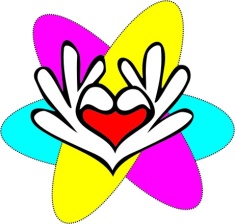        ~109年度暑期班即將開課囉~         隨即學期結束暑假開始，提醒家長盡早為孩子安排暑假生活喔！海青青弘會舉辦「暑期多元成長班」讓孩子有一個快樂暑假! 讓家長安心上班拚經濟！招收對象與方式：只要為屏東市弱勢家庭國小學童(一~五年級)如：(中)低收入戶、                    隔代教養家庭、單親及新住民家庭(年收入30萬元以下)               優先 免費 參加，只要填寫 報名表  繳至本會辦公室即可。 二、開課日期：7月20日 (星期一)三、上課期程：7月20日~8月21日 (每週一~五上課；週六、日休息)四、上課時間：早上9點~下午5點  (中午有提供中餐)五、上課地點：海青青弘會課輔教室 (屏東市建國路42-1號) (請家長自行接送)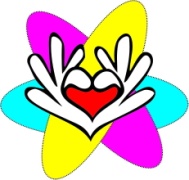          海青青弘會109暑期班   報 名 表時間活動內容09：00~11：00暑假作業指導與訂正11：00~12：00品格教育 / 影片欣賞12：00~13：30午餐及午休 / 內務整理13：30~16：00綜合才藝課程 / 潛能開發課程16：00~17：00戶外團康 / 體育課17：00~快樂回家~明天見學童姓名就讀學校目前年級年級聯絡人(照顧者)關係聯絡電話家用電話：家用電話：家用電話：聯絡人(照顧者)關係聯絡電話手機：手機：手機：聯 絡 地 址聯 絡 地 址家長簽章：                    家長簽章：                    家長簽章：                    家長簽章：                    家長簽章：                    家長簽章：                    家長簽章：                    家長簽章：                    家長簽章：                    